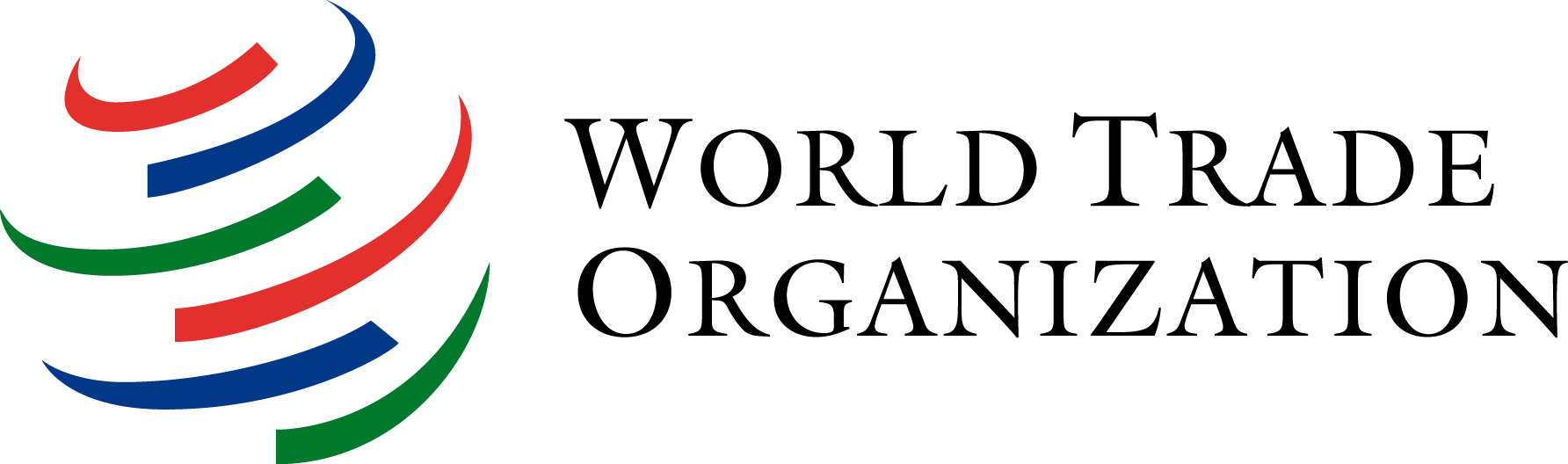 REGIONAL ADVANCED TRADE NEGOTIATIONS SIMULATION SKILLS COURSEFOR ENGLISH-SPEAKING AFRICAN COUNTRIES01 - 05 July 2019, ACCRA (GHANA)PROGRAMME25 March 2019************************DateTimeActivitySpeakers/presentersSunday30 June 201916:00-17:30●Preparatory meeting with Local facilitator● WTO team; ● Local TNS Facilitator17:30-18:30●Setting-up the meeting rooms (organization of paper material sent by DHL, equipment test, etc.)● WTO team; ● Local TNS Facilitator● Hotel technical teamMonday01 July 201908:30-08:50●Introductory and Opening remarks●Course objectives●Hon. Minister of Trade and Industry●Dickson Yeboah, Counsellor and Head, Intensive Trade Negotiations Skills CourseMonday01 July 201908:50-09:20Participants introduction and expectations●Mr. Simon Hess, Coordinator, Enhanced Integrated Framework; ●Mr. …… ●ParticipantsMonday01 July 201909:20-10:30Approaches and strategies of trade negotiations [brief overview of the key principles and techniques of negotiations]Dickson YeboahMonday01 July 201910:30-10:45Coffee breakall participantsMonday01 July 201910:45-12:30●Trade rounds  [From GATT to Today]●Trade in Services [From the Uruguay Round to Today, 21st century negotiations and scheduling of trade in services]Dickson YeboahMonday01 July 201912:30-12:45Discussions and Q & AParticipantsMonday01 July 201912:45-14:00Lunch breakall participantsMonday01 July 201914:00-15:30●Fisheries subsidies●Explanation of the main technical concepts (formulas, modalities) that would be subject to negotiations under each sector – refer to negotiating HandbookDickson YeboahMonday01 July 201915:30-15:45Coffee breakall participantsMonday01 July 201915:45-17:30●Explanations continuedDickson Yeboah ParticipantsTuesday02 July 201908:30-10:30Preparation for Negotiations on Modalities: ●Participants ●WTO team●Local TNS FacilitatorTuesday02 July 201908:30-10:30●Preparation of opening positions●Problem identification●Interest identification  ●Inter-departmental and Political consultations;●Formulation of negotiating positions and strategies●Participants ●WTO team●Local TNS FacilitatorTuesday02 July 201910:30-10:45Coffee breakall participantsTuesday02 July 201910:45-12:45 Preparation for Negotiations on Modalities —Cont.●Participants ●WTO team ●Local TNS FacilitatorTuesday02 July 201912:45-14:00Lunch breakall participantsTuesday02 July 201914:00-15:30Preparations for Negotiations on Modalities — Cont.●Participants; ●WTO team ●Local TNS FacilitatorTuesday02 July 201915:30-15:45Coffee breakall participantsTuesday02 July 201915:45-17:30Preparations for Negotiations on Modalities — terminate●Participants ●WTO team ●Local TNS Facilitatorafter dinnerGroup work/discussions, if required●Participants ●WTO team ●Local TNS FacilitatorDateTimeActivitySpeakers/presentersWednesday03 July 201908:30-10:30● Multilateral negotiations on modalities begin: Agriculture (plenary session)●Participants ●WTO team ●Local TNS FacilitatorWednesday03 July 201910:30-10-45Coffee breakall participantsWednesday03 July 201910:45-12:45● Multilateral negotiations on modalities: NAMA (plenary session)●Participants ●WTO team ●Local TNS FacilitatorWednesday03 July 201912:45-14:00Lunch breakall participantsWednesday03 July 201914:00-15:30 ● Multilateral negotiations on modalities: NAMA, Services (plenary session)●Participants ●WTO team ●Local TNS FacilitatorWednesday03 July 201915:30-15:45Coffee breakall participantsWednesday03 July 201915:45-17:30● Multilateral negotiations on modalities – terminate. Presentation of Fisheries proposals (plenary session)●Participants ●WTO team ●Local TNS Facilitatorafter dinnerGroup work/discussions, if required●Participants ●WTO team ●Local TNS FacilitatorThursday04 July 201908:30-10:30Bilateral Negotiation session in all areas(bilateral negotiations begin, tabling of opening positions, proposals, counter-proposals, offers)●Participants ●WTO team ●Local TNS FacilitatorThursday04 July 201910:30-10:45Coffee breakall participantsThursday04 July 201910:45-11:45●Bilateral Negotiation session – cont.(tabling of positions, counter-proposals, offers)●Participants ●WTO team ●Local TNS FacilitatorThursday04 July 201911:45-12:45● Bilateral Negotiation session – cont.(tabling of positions, counter-proposals, offers)●Participants ●WTO team ●Local TNS FacilitatorThursday04 July 201912:45-14:00Lunch breakall participantsThursday04 July 201914:00-15:30Bilateral Negotiation session – cont.(tabling of positions, counter-proposals, offers)●Participants ●WTO team ●Local TNS FacilitatorThursday04 July 201915:30-15:45Coffee breakall participantsThursday04 July 201915:45-17:30Bilateral Negotiation session – cont.(tabling of positions, counter-proposals, offers)●Participants ●WTO team ●Local TNS Facilitatorafter dinnerGroup work/discussions, if required●Participants ●WTO team ●Local TNS Facilitator Friday05 July 201908:30-10:30Multilateral negotiations on SSM (plenary session)●Participants ●WTO team ●Local TNS FacilitatorFriday05 July 201910:30-10:45Coffee breakall participantsFriday05 July 201910:45-12:45Evaluation of overall results(plenary session)●Participants ●WTO team ●Local TNS FacilitatorFriday05 July 201912:45-14:00Lunchall participantsFriday05 July 201914:00-15:00● Debriefing of the exercise(Plenary session)● Closing remarks●Participants ●Dickson Yeboah●Simon Hess●Local TNS Facilitator